名额分配表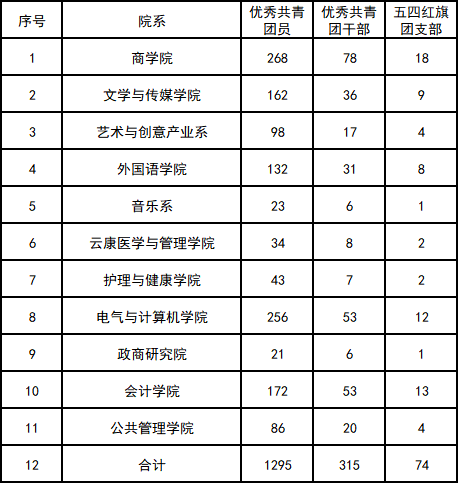 